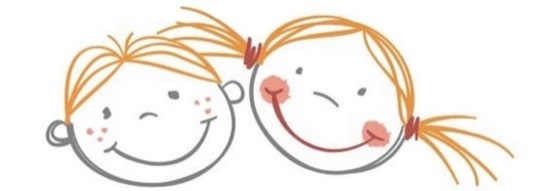 Plein Midden TwenteAanmeldingsformulier Voorschoolse Ondersteuning Handtekeningenformulier In geval van scheiding dienen (beide) met gezag beruste ouders/vertegenwoordigers het formulier te ondertekenen. GEGEVENS KINDGEGEVENS KINDNaam AdresPostcode en woonplaatsGeboortedatum GeslachtDatum van aanmeldingLeeftijd moment van aanmeldingX jaar en x maandStartdatum PSSStartdatum VVE indien van toepassingWETTELIJKE VERTEGENWOORDIGERSWETTELIJKE VERTEGENWOORDIGERSNaam 1Naam 2Adres 1Adres 2Telefoon 1Telefoon 2E-mailadres 1E-mailadres 2	     GEZINGEZINHet gezin bestaat uit moeder             vader    en     …. kinderenPlaats in de kinderrijNationaliteit  Nederlands        Anders, namelijk De spreektaal thuis is Nederlands        Anders, namelijk Indien ouders gescheiden zijn, hebben ouders beide het gezag over het kind? Zo nee, wie heeft het gezag over het kind? ja       nee      n.v.t. Eventuele toelichting: Indien ouders gescheiden zijn, is er sprake van gedeelde zorg? ja      nee       n.v.t.Eventuele toelichting: 
Betrokken peuterspeelschoolBetrokken peuterspeelschoolNaam organisatieNaam locatie peuterspeelschoolDagdelen dat het kind de PSS bezoekt aantal en dagdelen vermeldenX dagdelen, X middag, X morgenMentor TelefoonnummerE-mailadresSchets kort de situatie van/rond het kind.             Peuterspeelschool:Ouders:Wat is de aanleiding om dit kind juist nu in te brengen?Hulpvraag                                                                  Vb. Hoe kan het dat …? Waarom/waardoor…? Welke factoren zijn van invloed op…? Hoe zorgen we ervoor dat…? Hoe kunnen we de …ontwikkeling stimuleren?Peuterspeelschool:Ouders:Wat moet de aanmelding bij het Expertisecentrum Jonge Kind opleveren?Peuterspeelschool:Ouders:Externe instanties die bij het kind betrokken zijn (geweest).Externe instanties die bij het kind betrokken zijn (geweest).Externe instanties die bij het kind betrokken zijn (geweest).Externe instanties die bij het kind betrokken zijn (geweest).Externe instanties die bij het kind betrokken zijn (geweest).INSTANTIENAAMTELEFOONNUMMERPERIODE (VAN-TOT)VERSLAG IN DOSSIERConsultatiebureau arts JGZJa/neeLogopedistJa/neeFysiotherapeutJa/neeZiekenhuisJa/neeOnderzoeksbureauJa/neeEerdere voorschoolse voorzieningenJa/neeJeugdhulpverleningJa/neeTeam Jeugd en Gezin (betrokken regisseur)Ja/neeJeugdbeschermerJa/neeVeilig Thuis Ja/neeOverigeJa/neeBETROKKENHEID EXPERTISECENTRUM JONGE KINDDe peuterspeelschool meldt het kind aan bij het Expertisecentrum Jonge Kind. Dit formulier wordt ter voorbereiding digitaal gedeeld met het Expertisecentrum Jonge Kind, tenzij ouders daar schriftelijk bezwaar tegen maken.Wij, als ouders, hebben kennis genomen van bovenstaand beschreven beeld en de beschreven hulpvragen.BETROKKENHEID EXPERTISECENTRUM JONGE KINDDe peuterspeelschool meldt het kind aan bij het Expertisecentrum Jonge Kind. Dit formulier wordt ter voorbereiding digitaal gedeeld met het Expertisecentrum Jonge Kind, tenzij ouders daar schriftelijk bezwaar tegen maken.Wij, als ouders, hebben kennis genomen van bovenstaand beschreven beeld en de beschreven hulpvragen.BETROKKENHEID EXPERTISECENTRUM JONGE KINDDe peuterspeelschool meldt het kind aan bij het Expertisecentrum Jonge Kind. Dit formulier wordt ter voorbereiding digitaal gedeeld met het Expertisecentrum Jonge Kind, tenzij ouders daar schriftelijk bezwaar tegen maken.Wij, als ouders, hebben kennis genomen van bovenstaand beschreven beeld en de beschreven hulpvragen.BETROKKENHEID EXPERTISECENTRUM JONGE KINDDe peuterspeelschool meldt het kind aan bij het Expertisecentrum Jonge Kind. Dit formulier wordt ter voorbereiding digitaal gedeeld met het Expertisecentrum Jonge Kind, tenzij ouders daar schriftelijk bezwaar tegen maken.Wij, als ouders, hebben kennis genomen van bovenstaand beschreven beeld en de beschreven hulpvragen.BETROKKENHEID EXPERTISECENTRUM JONGE KINDDe peuterspeelschool meldt het kind aan bij het Expertisecentrum Jonge Kind. Dit formulier wordt ter voorbereiding digitaal gedeeld met het Expertisecentrum Jonge Kind, tenzij ouders daar schriftelijk bezwaar tegen maken.Wij, als ouders, hebben kennis genomen van bovenstaand beschreven beeld en de beschreven hulpvragen.Naam kind:Naam kind:Naam kind:Naam kind:Naam kind:Naam ouder 1:Naam ouder 2:Namens de peuterspeelschool:Naam inbrenger:HandtekeningDatum